
bIENVENUE AU programme de petits déjeuners !
En collaboration avec le Club des petits déjeuners, notre école est heureuse d’offrir un programme de petits déjeuners permettant aux élèves de commencer la journée à l’école avec un repas complet et nutritif, dans un environnement bienveillant et chaleureux! Le programme est offert à tous les élèves de l’école et les inscriptions se font tout au long de l’année.À quoi ressemble le programme?Le petit déjeuner sera servi lieu (en classe, dans le gymnase, etc.) tous les jours à    Heure_  durant l’année scolaire à partir du Date. Contactez l’école si vous avez des questions:Nom de la personne contact à l’école             Téléphone_______________   Courriel_______________   Nous demandons une contribution volontaire de XX (montant à la discrétion de l’école) OU maximale de 45$ pour l’année scolaire et de 75$ pour deux enfants Votre contribution favorise la pérennité de notre programme de petits déjeunersVous pouvez effectuer votre don en argent ou en chèque payable à l’ordre de XXXXXX (nom de l’école) et le remettre à XXXX (nom de l’enseignant/secrétaire/Bénévoles en chef, etc.)
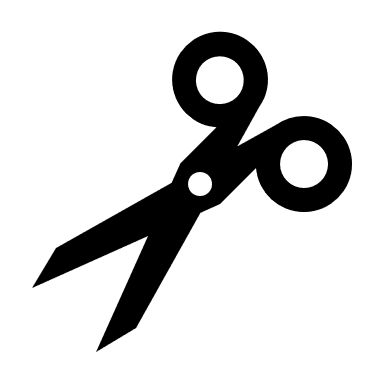 Si vous souhaitez inscrire votre enfant au programme de petits déjeuners, veuillez remplir les champs suivants en lettres moulées :Je souhaite que mon enfant ______________________________________________ participe au programme de petits déjeuners.        (Nom complet de l’élève et numéro de classe)AutorisationsJeune bénévole: J’accepte que, s’il y a un besoin, mon enfant s’implique comme bénévole dans son programme de petits déjeuners. 									  	     	 OUI   NONParent bénévole : J’aimerais être un parent bénévole pour le programme de petits déjeuners.		 OUI   NON
Nom du parentSignature du parentDateAdresse courrielTéléphone